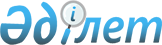 Приозерск қалалық мәслихатының 2018 жылғы 26 желтоқсандағы № 26/247 "2019 - 2021 жылдарға арналған қалалық бюджет туралы" шешіміне өзгерістер енгізу туралыҚарағанды облысы Приозерск қалалық мәслихатының 2019 жылғы 21 мамырдағы № 30/297 шешімі. Қарағанды облысының Әділет департаментінде 2019 жылғы 29 мамырда № 5370 болып тіркелді
      Қазақстан Республикасының 2008 жылғы 4 желтоқсандағы Бюджет кодексіне, Қазақстан Республикасының 2001 жылғы 23 қаңтардағы "Қазақстан Республикасындағы жергілікті мемлекеттік басқару және өзін-өзі басқару туралы" Заңына сәйкес, қалалық мәслихат ШЕШІМ ЕТТІ:
      1. Приозерск қалалық мәслихатының 2018 жылғы 26 желтоқсандағы № 26/247 "2019-2021 жылдарға арналған қалалық бюджет туралы" (Нормативтік құқықтық актілерді мемлекеттік тіркеу тізілімінде № 5108 болып тіркелген, 2019 жылғы 25 қаңтардағы № 04/596 "Приозерский вестник" газетінде, Қазақстан Республикасының нормативтік құқықтық актілерінің электрондық түрдегі эталондық бақылау банкісінде 2019 жылдың 16 қаңтарында жарияланған) шешіміне келесі өзгерістер енгізілсін:
      1) 1 тармақ жаңа редакцияда мазмұндалсын:
      "1. 2019-2021 жылдарға арналған қалалық бюджет 1, 2 және 3 қосымшаларға сәйкес, оның ішінде 2019 жылға келесі көлемдерде бекітілсін:
      1) кірістер - 3089521 мың теңге, оның ішінде:
      салықтық түсімдер - 215998 мың теңге;
      салықтық емес түсімдер - 19045 мың теңге;
      негізгі капиталды сатудан түсетін түсімдер - 12100 мың теңге;
      трансферттердің түсімдері - 2842378 мың теңге;
      2) шығындар - 3137492 мың теңге;
      3) таза бюджеттік несиелеу - 0 мың теңге, оның ішінде:
      бюджеттік несиелер - 0 мың теңге;
      бюджеттік несиелерді өтеу - 0 мың теңге;
      4) қаржы активтерімен операциялар бойынша сальдо - 0 мың теңге, оның ішінде:
      қаржы активтерін сатып алу - 0 мың теңге;
      мемлекеттің қаржы активтерін сатудан түсетін түсімдер - 0 мың теңге;
      5) бюджеттің тапшылығы (профициті) – алу 47971 мың теңге;
      6) бюджеттің тапшылығын қаржыландыру (профицитін пайдалану) - 47971 мың теңге, оның ішінде:
      қарыздар түсімі - 0 мың теңге;
      қарыздарды өтеу - 0 мың теңге;
      бюджет қаражатының пайдаланылатын қалдықтары - 47971 мың теңге.";
      2) көрсетілген шешімнің 1, 5 қосымшалары осы шешімнің 1, 2 қосымшаларына сәйкес жаңа редакцияда мазмұндалсын.
      2. Осы шешім 2019 жылдың 1 қаңтарынан бастап қолданысқа енеді. 2019 жылға арналған қалалық бюджет 2019 жылға арналған инвестициялық жобаларды іске асыруға бағытталған, жергілікті бюджеттік даму бағдарламаларының тізбесі
					© 2012. Қазақстан Республикасы Әділет министрлігінің «Қазақстан Республикасының Заңнама және құқықтық ақпарат институты» ШЖҚ РМК
				
      Сессия төрағасы

Е. Балтышев

      Қалалық мәслихат хатшысы

Б. Сәрсембеков
Приозерск қалалық мәслихатының
2019 жылғы 21 мамырдағы XXX
cессиясының № 30/297 шешіміне
1 қосымшаПриозерск қалалық мәслихатының
2018 жылғы 26 желтоқсандағы XXVI
сессиясының № 26/247 шешіміне
1 қосымша
Санаты
Санаты
Санаты
Санаты
Сома (мың теңге)
Сыныбы
Сыныбы
Сыныбы
Сома (мың теңге)
Кішi сыныбы
Кішi сыныбы
Сома (мың теңге)
А т а у ы
Сома (мың теңге)
1
2
3
4
5
I. Кiрiстер
3089521
1
Салықтық түсімдер
215998
01
Табыс салығы
81410
2
Жеке табыс салығы
81410
03
Әлеуметтiк салық
59190
1
Әлеуметтiк салық
59190
04
Меншiкке салынатын салықтар
53428
1
Мүлiкке салынатын салықтар
21328
3
Жер салығы
13890
4
Көлiк құралдарына салынатын салық
18210
05
Тауарларға, жұмыстарға және қызметтерге салынатын iшкi салықтар
19007
2
Акциздер
1546
3
Табиғи және басқа да ресурстарды пайдаланғаны үшiн түсетiн түсiмдер
5200
4
Кәсiпкерлiк және кәсiби қызметтi жүргiзгенi үшiн алынатын алымдар
10700
5
Ойын бизнесіне салық
1561
08
Заңдық маңызы бар әрекеттерді жасағаны және (немесе) оған уәкілеттігі бар мемлекеттік органдар немесе лауазымды адамдар құжаттар бергені үшін алынатын міндетті төлемдер
2963
1
Мемлекеттік баж
2963
2
Салықтық емес түсiмдер
19045
01
Мемлекеттік меншіктен түсетін кірістер
17282
1
Мемлекеттік кәсіпорындардың таза кірісі бөлігінің түсімдері 
287
5
Мемлекет меншігіндегі мүлікті жалға беруден түсетін кірістер
16995
06
Басқа да салықтық емес түсімдер
1763
1
Басқа да салықтық емес түсімдер
1763
3
Негізгі капиталды сатудан түсетін түсімдер
12100
01
Мемлекеттік мекемелерге бекітілген мемлекеттік мүлікті сату
8100
1
Мемлекеттік мекемелерге бекітілген мемлекеттік мүлікті сату
8100
03
Жердi және материалдық емес активтердi сату
4000
1
Жерді сату
3000
2
Материалдық емес активтерді сату 
1000
4
Трансферттердің түсімдері
2842378
02 
Мемлекеттiк басқарудың жоғары тұрған органдарынан түсетiн трансферттер
2842378
2
Облыстық бюджеттен түсетiн трансферттер
2842378
Функционалдық топ
Функционалдық топ
Функционалдық топ
Функционалдық топ
Функционалдық топ
Сома (мың теңге)
Функционалдық кіші топ 
Функционалдық кіші топ 
Функционалдық кіші топ 
Функционалдық кіші топ 
Сома (мың теңге)
Бюджеттiк бағдарламалардың әкімшісі
Бюджеттiк бағдарламалардың әкімшісі
Бюджеттiк бағдарламалардың әкімшісі
Сома (мың теңге)
Бағдарлама
Бағдарлама
Сома (мың теңге)
Атауы
Сома (мың теңге)
1
2
3
4
5
6
II. Шығындар 
3137492
01
Жалпы сипаттағы мемлекеттiк қызметтер 
323620
1
Мемлекеттiк басқарудың жалпы функцияларын орындайтын өкiлдi, атқарушы және басқа органдар
148068
112
Аудан (облыстық маңызы бар қала) мәслихатының аппараты
36055
001
Аудан (облыстық маңызы бар қала) мәслихатының қызметін қамтамасыз ету жөніндегі қызметтер
33502
003
Мемлекеттік органның күрделі шығыстары
2553
122
Аудан (облыстық маңызы бар қала) әкімінің аппараты
112013
001
Аудан (облыстық маңызы бар қала) әкімінің қызметін қамтамасыз ету жөніндегі қызметтер
110099
003
Мемлекеттік органның күрделі шығыстары
1914
2
Қаржылық қызмет
20659
459
Ауданның (облыстық маңызы бар қаланың) экономика және қаржы бөлімі
20659
003
Салық салу мақсатында мүлікті бағалауды жүргізу
230
010
Жекешелендіру, коммуналдық меншікті басқару, жекешелендіруден кейінгі қызмет және осыған байланысты дауларды реттеу
20429
9
Жалпы сипаттағы өзге де мемлекеттiк қызметтер
154893
454
Ауданның (облыстық маңызы бар қаланың) кәсіпкерлік және ауыл шаруашылығы бөлімі
24016
001
Жергілікті деңгейде кәсіпкерлікті және ауыл шаруашылығын дамыту саласындағы мемлекеттік саясатты іске асыру жөніндегі қызметтер
23308
007
Мемлекеттік органның күрделі шығыстары
708
459
Ауданның (облыстық маңызы бар қаланың) экономика және қаржы бөлімі
37277
001
Ауданның (облыстық маңызы бар қаланың) экономикалық саясаттын қалыптастыру мен дамыту, мемлекеттік жоспарлау, бюджеттік атқару және коммуналдық меншігін басқару саласындағы мемлекеттік саясатты іске асыру жөніндегі қызметтер
36661
015
Мемлекеттік органның күрделі шығыстары
616
486
Ауданның (облыстық маңызы бар қаланың) жер қатынастары, сәулет және қала құрылысы бөлімі
50041
001
Жергілікті деңгейде жер қатынастары, сәулет және қала құрылысын реттеу саласындағы мемлекеттік саясатты іске асыру жөніндегі қызметтер
47292
003
Мемлекеттік органның күрделі шығыстары
2749
492
Ауданның (облыстық маңызы бар қаланың) тұрғын үй-коммуналдық шаруашылығы, жолаушылар көлігі, автомобиль жолдары және тұрғын үй инспекциясы бөлімі
43559
001
Жергілікті деңгейде тұрғын үй-коммуналдық шаруашылық, жолаушылар көлігі, автомобиль жолдары және тұрғын үй инспекциясы саласындағы мемлекеттік саясатты іске асыру жөніндегі қызметтер
41120
013
Мемлекеттік органның күрделі шығыстары
2439
02
Қорғаныс
2805
1
Әскери мұқтаждар
2325
122
Аудан (облыстық маңызы бар қала) әкімінің аппараты
2325
005
Жалпыға бірдей әскери міндетті атқару шеңберіндегі іс-шаралар
2325
2
Төтенше жағдайлар жөнiндегi жұмыстарды ұйымдастыру
480
122
Аудан (облыстық маңызы бар қала) әкімінің аппараты
480
006
Аудан (облыстық маңызы бар қала) ауқымындағы төтенше жағдайлардың алдын алу және оларды жою
480
03
Қоғамдық тәртіп, қауіпсіздік, құқықтық, сот, қылмыстық-атқару қызметі
500
6
Қылмыстық-атқару жүйесі
500
451
Ауданның (облыстық маңызы бар қаланың) жұмыспен қамту және әлеуметтік бағдарламалар бөлімі
500
039
Қылмыстық жазасын өтеген адамдарды әлеуметтік бейімдеу мен оңалтуды ұйымдастыру және жүзеге асыру
500
04
Бiлiм беру
1046877
1
Мектепке дейiнгi тәрбие және оқыту
258558
464
Ауданның (облыстық маңызы бар қаланың) білім бөлімі
229558
040
Мектепке дейінгі білім беру ұйымдарында мемлекеттік білім беру тапсырысын іске асыруға
229558
467
Ауданның (облыстық маңызы бар қаланың) құрылыс бөлімі
29000
037
Мектепке дейiнгi тәрбие және оқыту объектілерін салу және реконструкциялау
29000
2
Бастауыш, негізгі орта және жалпы орта білім беру
687394
464
Ауданның (облыстық маңызы бар қаланың) білім бөлімі
687394
003
Жалпы білім беру
569186
006
Балаларға қосымша білім беру
118208
9
Бiлiм беру саласындағы өзге де қызметтер
100925
464
Ауданның (облыстық маңызы бар қаланың) білім бөлімі
100925
001
Жергілікті деңгейде білім беру саласындағы мемлекеттік саясатты іске асыру жөніндегі қызметтер
31315
005
Ауданның (областык маңызы бар қаланың) мемлекеттік білім беру мекемелер үшін оқулықтар мен оқу-әдiстемелiк кешендерді сатып алу және жеткізу
29821
012
Мемлекеттік органның күрделі шығыстары
875
015
Жетім баланы (жетім балаларды) және ата-аналарының қамқорынсыз қалған баланы (балаларды) күтіп-ұстауға қамқоршыларға (қорғаншыларға) ай сайынға ақшалай қаражат төлемі
5117
022
Жетім баланы (жетім балаларды) және ата-анасының қамқорлығынсыз қалған баланы (балаларды) асырап алғаны үшін Қазақстан азаматтарына біржолғы ақша қаражатын төлеуге арналған төлемдер
188
067
Ведомстволық бағыныстағы мемлекеттік мекемелер мен ұйымдардың күрделі шығыстары
33609
06
Әлеуметтiк көмек және әлеуметтiк қамсыздандыру
203748
1
Әлеуметтiк қамсыздандыру
37805
451
Ауданның (облыстық маңызы бар қаланың) жұмыспен қамту және әлеуметтік бағдарламалар бөлімі
33500
005
Мемлекеттік атаулы әлеуметтік көмек
33500
464
Ауданның (облыстық маңызы бар қаланың) білім бөлімі
4305
030
Патронат тәрбиешілерге берілген баланы (балаларды) асырап бағу
4305
2
Әлеуметтiк көмек
123965
451
Ауданның (облыстық маңызы бар қаланың) жұмыспен қамту және әлеуметтік бағдарламалар бөлімі
123965
002
Жұмыспен қамту бағдарламасы
78269
006
Тұрғын үйге көмек көрсету
1852
007
Жергілікті өкілетті органдардың шешімі бойынша мұқтаж азаматтардың жекелеген топтарына әлеуметтік көмек
13917
010
Үйден тәрбиеленіп оқытылатын мүгедек балаларды материалдық қамтамасыз ету
120
014
Мұқтаж азаматтарға үйде әлеуметтiк көмек көрсету
3649
017
Оңалтудың жеке бағдарламасына сәйкес мұқтаж мүгедектердi мiндеттi гигиеналық құралдармен қамтамасыз ету, қозғалуға қиындығы бар бірінші топтағы мүгедектерге жеке көмекшінің және есту бойынша мүгедектерге қолмен көрсететiн тіл маманының қызметтерін ұсыну
5978
023
Жұмыспен қамту орталықтарының қызметін қамтамасыз ету
20180
9
Әлеуметтiк көмек және әлеуметтiк қамтамасыз ету салаларындағы өзге де қызметтер
41978
451
Ауданның (облыстық маңызы бар қаланың) жұмыспен қамту және әлеуметтік бағдарламалар бөлімі
41978
001
Жергілікті деңгейде халық үшін әлеуметтік бағдарламаларды жұмыспен қамтуды қамтамасыз етуді іске асыру саласындағы мемлекеттік саясатты іске асыру жөніндегі қызметтер
28533
011
Жәрдемақыларды және басқа да әлеуметтік төлемдерді есептеу, төлеу мен жеткізу бойынша қызметтерге ақы төлеу
197
021
Мемлекеттік органның күрделі шығыстары
9623
050
Қазақстан Республикасында мүгедектердің құқықтарын қамтамасыз етуге және өмір сүру сапасын жақсарту
1874
054
Үкіметтік емес ұйымдарда мемлекеттік әлеуметтік тапсырысты орналастыру
642
067
Ведомстволық бағыныстағы мемлекеттік мекемелер мен ұйымдардың күрделі шығыстары
1109
07
Тұрғын үй-коммуналдық шаруашылық
1283066
1
Тұрғын үй шаруашылығы
258586
467
Ауданның (облыстық маңызы бар қаланың) құрылыс бөлімі
237259
003
Коммуналдық тұрғын үй қорының тұрғын үйін жобалау және (немесе) салу, реконструкциялау
211854
004
Инженерлік-коммуникациялық инфрақұрылымды жобалау, дамыту және (немесе) жайластыру
25405
492
Ауданның (облыстық маңызы бар қаланың) тұрғын үй -коммуналдық шаруашылығы, жолаушылар көлігі, автомобиль жолдары және тұрғын үй инспекциясы бөлімі
21327
003
Мемлекеттік тұрғын үй қорын сақтауды ұйымдастыру
21327
2
Коммуналдық шаруашылық
864317
467 
Ауданның (облыстық маңызы бар қаланың) құрылыс бөлімі
240
006
Сумен жабдықтау және су бұру жүйесін дамыту
240
492
Ауданның (облыстық маңызы бар қаланың) тұрғын үй - коммуналдық шаруашылығы, жолаушылар көлігі, автомобиль жолдары және тұрғын үй инспекциясы бөлімі
864077
011
Шағын қалаларды жылумен жабдықтауды үздіксіз қамтамасыз ету
662171
012
Сумен жабдықтау және су бұру жүйесінің жұмыс істеуі
201906
3
Елді-мекендерді көркейту
160163
492
Ауданның (облыстық маңызы бар қаланың) тұрғын үй-коммуналдық шаруашылығы, жолаушылар көлігі, автомобиль жолдары және тұрғын үй инспекциясы бөлімі
160163
015
Елдi мекендердегі көшелердi жарықтандыру
14752
016
Елдi мекендердiң санитариясын қамтамасыз ету
1619
017
Жерлеу орындарын ұстау және туыстары жоқ адамдарды жерлеу
240
018
Елдi мекендердi абаттандыру және көгалдандыру
143552
08
Мәдениет, спорт, туризм және ақпараттық кеңістiк
135953
1
Мәдениет саласындағы қызмет
9525
467
Ауданның (облыстық маңызы бар қаланың) құрылыс бөлімі
2582
011
Мәдениет объектілерін дамыту
2582
478
Ауданның (облыстық маңызы бар қаланың) ішкі саясат, мәдениет және тілдерді дамыту бөлімі
6943
009
Мәдени-демалыс жұмысын қолдау
6943
2
Спорт
26126
465
Ауданның (облыстық маңызы бар қаланың) дене шынықтыру және спорт бөлімі
26126
001
Жергілікті деңгейде дене шынықтыру және спорт саласындағы мемлекеттік саясатты іске асыру жөніндегі қызметтер
17198
004
Мемлекеттік органның күрделі шығыстары
166
005
Ұлттық және бұқаралық спорт түрлерін дамыту
2129
006
Аудандық (облыстық маңызы бар қалалық) деңгейде спорттық жарыстар өткiзу
1692
007
Әртүрлi спорт түрлерi бойынша аудан (облыстық маңызы бар қала) құрама командаларының мүшелерiн дайындау және олардың облыстық спорт жарыстарына қатысуы
4941
3
Ақпараттық кеңiстiк
30692
478
Ауданның (облыстық маңызы бар қаланың) ішкі саясат, мәдениет және тілдерді дамыту бөлімі
30692
005
Мемлекеттік ақпараттық саясат жүргізу жөніндегі қызметтер
6488
007
Аудандық (қалалық) кiтапханалардың жұмыс iстеуi
21072
008
Мемлекеттiк тiлдi және Қазақстан халқының басқа да тiлдерін дамыту
3132
9
Мәдениет, спорт, туризм және ақпараттық кеңiстiктi ұйымдастыру жөнiндегi өзге де қызметтер 
69610
478
Ауданның (облыстық маңызы бар қаланың) ішкі саясат, мәдениет және тілдерді дамыту бөлімі
69610
001
Ақпаратты, мемлекеттілікті нығайту және азаматтардың әлеуметтік сенімділігін қалыптастыру саласында жергілікті деңгейде мемлекеттік саясатты іске асыру жөніндегі қызметтер
31150
003
Мемлекеттік органның күрделі шығыстары
1629
004
Жастар саясаты саласында іс-шараларды іске асыру
26193
032
Ведомстволық бағыныстағы мемлекеттік мекемелер мен ұйымдардың күрделі шығыстары
10638
10
Ауыл, су, орман, балық шаруашылығы, ерекше қорғалатын табиғи аумақтар, қоршаған ортаны және жануарлар дүниесін қорғау, жер қатынастары
32029
1
Ауыл шаруашылығы
30114
473
Ауданның (облыстық маңызы бар қаланың) ветеринария бөлімі
30114
001
Жергілікті деңгейде ветеринария саласындағы мемлекеттік саясатты іске асыру жөніндегі қызметтер
19757
003
Мемлекеттік органның күрделі шығыстары
2854
005
Мал көмінділерінің (биотермиялық шұңқырлардың) жұмыс істеуін қамтамасыз ету
655
007
Қаңғыбас иттер мен мысықтарды аулауды және жоюды ұйымдастыру
1636
010
Ауыл шаруашылығы жануарларын сәйкестендіру жөніндегі іс-шараларды өткізу
1099
011
Эпизоотияға қарсы іс-шаралар жүргізу
2892
032
Ведомстволық бағыныстағы мемлекеттік мекемелер мен ұйымдардың күрделі шығыстары
1221
6
Жер қатынастары
1915
486
Ауданның (облыстық маңызы бар қаланың) жер қатынастары, сәулет және қала құрылысы бөлімі
1915
008
Аудандар, облыстық маңызы бар, аудандық маңызы бар қалалардың, ауылдық округтердiң, кенттердің, ауылдардың шекарасын белгiлеу кезiнде жүргiзiлетiн жерге орналастыру
1915
11
Өнеркәсіп, сәулет, қала құрылысы және құрылыс қызметі
18201
2
Сәулет, қала құрылысы және құрылыс қызметі
18201
467
Ауданның (облыстық маңызы бар қаланың) құрылыс бөлімі
18201
001
Жергілікті деңгейде құрылыс саласындағы мемлекеттік саясатты іске асыру жөніндегі қызметтер
17739
017
Мемлекеттік органның күрделі шығыстары
462
12
Көлiк және коммуникация
36207
1
Автомобиль көлiгi
29843
492
Ауданның (облыстық маңызы бар қаланың) тұрғын үй- коммуналдық шаруашылығы, жолаушылар көлігі, автомобиль жолдары және тұрғын үй инспекциясы бөлімі
29843
023
Автомобиль жолдарының жұмыс істеуін қамтамасыз ету
9723
045
Аудандық маңызы бар автомобиль жолдарын және елді-мекендердің көшелерін күрделі және орташа жөндеу
20120
9
Көлiк және коммуникациялар саласындағы өзге де қызметтер
6364
492
Ауданның (облыстық маңызы бар қаланың) тұрғын үй- коммуналдық шаруашылығы, жолаушылар көлігі, автомобиль жолдары және тұрғын үй инспекциясы бөлімі
6364
037
Әлеуметтік маңызы бар қалалық (ауылдық), қала маңындағы және ауданішілік қатынастар бойынша жолаушылар тасымалдарын субсидиялау
6364
13
Басқалар
5669
3
Кәсiпкерлiк қызметтi қолдау және бәсекелестікті қорғау
500
454
Ауданның (облыстық маңызы бар қаланың) кәсіпкерлік және ауыл шаруашылығы бөлімі
500
006
Кәсіпкерлік қызметті қолдау
500
9
Басқалар
5169
459
Ауданның (облыстық маңызы бар қаланың) экономика және қаржы бөлімі
5169
012
Ауданның (облыстық маңызы бар қаланың) жергілікті атқарушы органының резерві 
5169
15
Трансферттер
48817
1
Трансферттер
48817
459
Ауданның (облыстық маңызы бар қаланың) экономика және қаржы бөлімі
48817
006
Пайдаланылмаған (толық пайдаланылмаған) нысаналы трансферттерді қайтару
26217
024
Заңнаманы өзгертуге байланысты жоғары тұрған бюджеттің шығындарын өтеуге төменгі тұрған бюджеттен ағымдағы нысаналы трансферттер
22600
III. Таза бюджеттік несиелеу
0
Санаты
Санаты
Санаты
Санаты
Сома (мың теңге)
Сыныбы
Сыныбы
Сыныбы
Сома (мың теңге)
Ішкі сыныбы
Ішкі сыныбы
Сома (мың теңге)
Атауы
Сома (мың теңге)
1
2
3
4
5
Бюджеттік несиелерді өтеу
0
Функционалдық топ
Функционалдық топ
Функционалдық топ
Функционалдық топ
Функционалдық топ
Сома (мың теңге)
Функционалдық кіші топ 
Функционалдық кіші топ 
Функционалдық кіші топ 
Функционалдық кіші топ 
Сома (мың теңге)
Бюджеттiк бағдарламалардың әкімшісі
Бюджеттiк бағдарламалардың әкімшісі
Бюджеттiк бағдарламалардың әкімшісі
Сома (мың теңге)
Бағдарлама
Бағдарлама
Сома (мың теңге)
Атауы
Сома (мың теңге)
1
2
3
4
5
6
IV. Қаржы активтерімен операциялар бойынша сальдо
0
Қаржы активтерін сатып алу
0
Санаты
Санаты
Санаты
Санаты
Сома (мың теңге)
Сыныбы
Сыныбы
Сыныбы
Сома (мың теңге)
Ішкі сыныбы
Ішкі сыныбы
Сома (мың теңге)
Атауы
Сома (мың теңге)
1
2
3
4
5
6
Мемлекеттің қаржы активтерін сатудан түсетін түсімдер
0
01
Мемлекеттің қаржы активтерін сатудан түсетін түсімдер
0
1
Қаржы активтерін ел ішінде сатудан түсетін түсімдер
0
Атауы
Сома (мың теңге)
1
2
V. Бюджеттің тапшылығы (профициті)
-47971
VI. Бюджеттің тапшылығын қаржыландыру (профицитін пайдалану)
47971Приозерск қалалық мәслихатының
2019 жылғы 21 мамырдағы XXX
cессиясының № 30/297 шешіміне
2 қосымшаПриозерск қалалық мәслихатының
2018 жылғы 26 желтоқсандағы XXVI
сессиясының № 26/247 шешіміне
5 қосымша
Функционалдық топ 
Функционалдық топ 
Функционалдық топ 
Функционалдық топ 
Функционалдық топ 
Сома (мың теңге)
Функционалдық кіші топ 
Функционалдық кіші топ 
Функционалдық кіші топ 
Функционалдық кіші топ 
Сома (мың теңге)
Бюджеттік бағдарламалардың әкімшісі
Бюджеттік бағдарламалардың әкімшісі
Бюджеттік бағдарламалардың әкімшісі
Сома (мың теңге)
Бағдарлама
Бағдарлама
Сома (мың теңге)
Атауы
Сома (мың теңге)
1
2
3
4
5
6
Инвестициялық жобалар:
38751
04
Бiлiм беру
29000
1
Мектепке дейiнгi тәрбие және оқыту
29000
467
Ауданның (облыстық маңызы бар қаланың) құрылыс бөлімі
29000
037
Мектепке дейiнгi тәрбие және оқыту объектілерін салу және реконструкциялау
29000
07
Тұрғын үй-коммуналдық шаруашылық
7169
1
Тұрғын үй шаруашылығы
6929
467
Ауданның (облыстық маңызы бар қаланың) құрылыс бөлімі
6929
003
Коммуналдық тұрғын үй қорының тұрғын үйін жобалау және (немесе) салу, реконструкциялау
5074
004
Инженерлік-коммуникациялық инфрақұрылымды жобалау, дамыту және (немесе) жайластыру
1855
2
Коммуналдық шаруашылық
240
467
Ауданның (облыстық маңызы бар қаланың) құрылыс бөлімі
240
006
Сумен жабдықтау және су бұру жүйесін дамыту
240
08
Мәдениет, спорт, туризм және ақпараттық кеңістiк
2582
1
Мәдениет саласындағы қызмет
2582
467
Ауданның (облыстық маңызы бар қаланың) құрылыс бөлімі
2582
011
Мәдениет объектілерін дамыту
2582